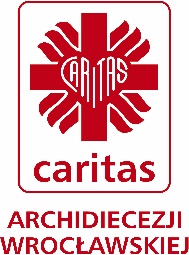 Caritas Archidiecezji WrocławskiejPROTOKÓŁ SPRAWOZDAWCZY Z DZIAŁALNOŚCIPARAFIALNEGO ZESPOŁU CARITAS ZA ROK 2023Parafia pw. ...........................................................................w .....................................................Dane personalne członków Zarządu PZCDane dotyczące członków PZCInformacje związane z formacją członków PZCDziałalność Parafialnego Zespołu CaritasPozyskiwanie środków					          	           			razem          …………………Działania          		 	razem          …………………saldo początkowe                              	…………………..przychody w wymienionym okresie 	…………………..wydatki w wymienionym okresie     	…………………..saldo końcowe                                     …….…………….3. Działania, inicjatywy, akcje podejmowane przez PZC, nie wymienione powyżej:……………………………..                                               		……………………………......................miejscowość i data						pieczęć i podpis Prezesa PZCpoz.pełniona funkcjaimię i nazwiskotelefone-mail1.Przewodniczący 2.Prezes3.Sekretarz4.Skarbnik liczba członków zwyczajnychliczba członków wspierających(jeśli są takie osoby)Jak często odbywają się spotkania robocze?Jak wygląda formacja duchowa członków? 
(Msza św., nabożeństwa itp.)poz.Podejmowane dzieła i akcje przez PZCilość/waga wpływy (kwota)1.Rozprowadzanie świec wigilijnych (Wigilijne Dzieło Pomocy Dzieciom)2.Rozprowadzanie paschalików (Wielkanocne Dzieło Caritas)3.Rozprowadzanie baranków (Wielkanocne Dzieło Caritas)4.Skarbonki wielkopostne (Jałmużna Wielkopostna)5.Ofiary składane do puszek wg zwyczaju parafii6.Ofiary z imprez parafialnych (np. festyny, loterie, inne)7.Ofiary złożone przez osoby wspierające8.Żywność pozyskana ze zbiórek w parafii9.Żywność pozyskana za pośrednictwem CAWpoz.rodzaj wydatkuliczba/ilość osóbkoszt (wartość)1.Dofinansowanie kolonii dla dzieci/młodzieży2.Wyprawki szkolne3.Paczki świąteczne żywnościowe4.Paczki mikołajkowe5.Półkolonie6.Zakup leków7.Opłata rachunków za prąd, gaz itp.8.Inne zakupy (jakie?):9.Odzież10.Obiady dla dzieci - w szkole11.Pomoc dla Seniora – paczki pomocowe 12.Inne działania na rzecz osób potrzebujących pomocy 13.Na codzienne zakupy – KARTA BIEDRONKI